Research Task Learning Criteria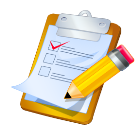 Before handing in your research task please go through this checklist to see if your assignment has met the necessary criteria.Research ProcessResearch Essay and Citations FormatResearch Essay WritingCriteriaMetNot MetI created an interesting and specific research question to focus my research. I used at least 3 reliable and reputable sources to find my information.I used at least one source from a database to find information.I included proper MLA citation information at the top of my notes.My notes are written in point form, are in my own words and are hand written.My notes are detailed and demonstrate that I have thoroughly researched my topic. My notes are organized and easy to understand. I have completed my essay outline to show my thought process.Criteria Met Not MetI have included information from at least three reliable and reputable sources.I have included information from at least one database source.I have included a title page that follows proper MLA format. I have written a fully developed introduction which includes all the necessary components.I have written three fully developed body paragraph which demonstrates both reporting phrases and in-text citations following proper MLA format. I have written a fully developed conclusion which includes all the necessary components. I have included an annotated works cited which includes at least three sources and follows proper MLA format. CriteriaMetNot MetI have a clear thesis statement.I have used my own words.If I used sentences that were 'word for word' from what I read, I put them in quotations marks and cited them with an in-text citation. I have used reporting phrases to introduce credible sources. I have used in-text citations to show where my information came from. I have used facts, examples or other evidence to support my points. I connect my ideas and evidence back to my thesis statement. I have checked for spelling and grammar errors.